Metadata in AEM – Page propertiesOptional tabLast update: April 17, 2020Mandatory tabCOVID-19 Guidelines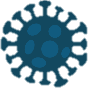 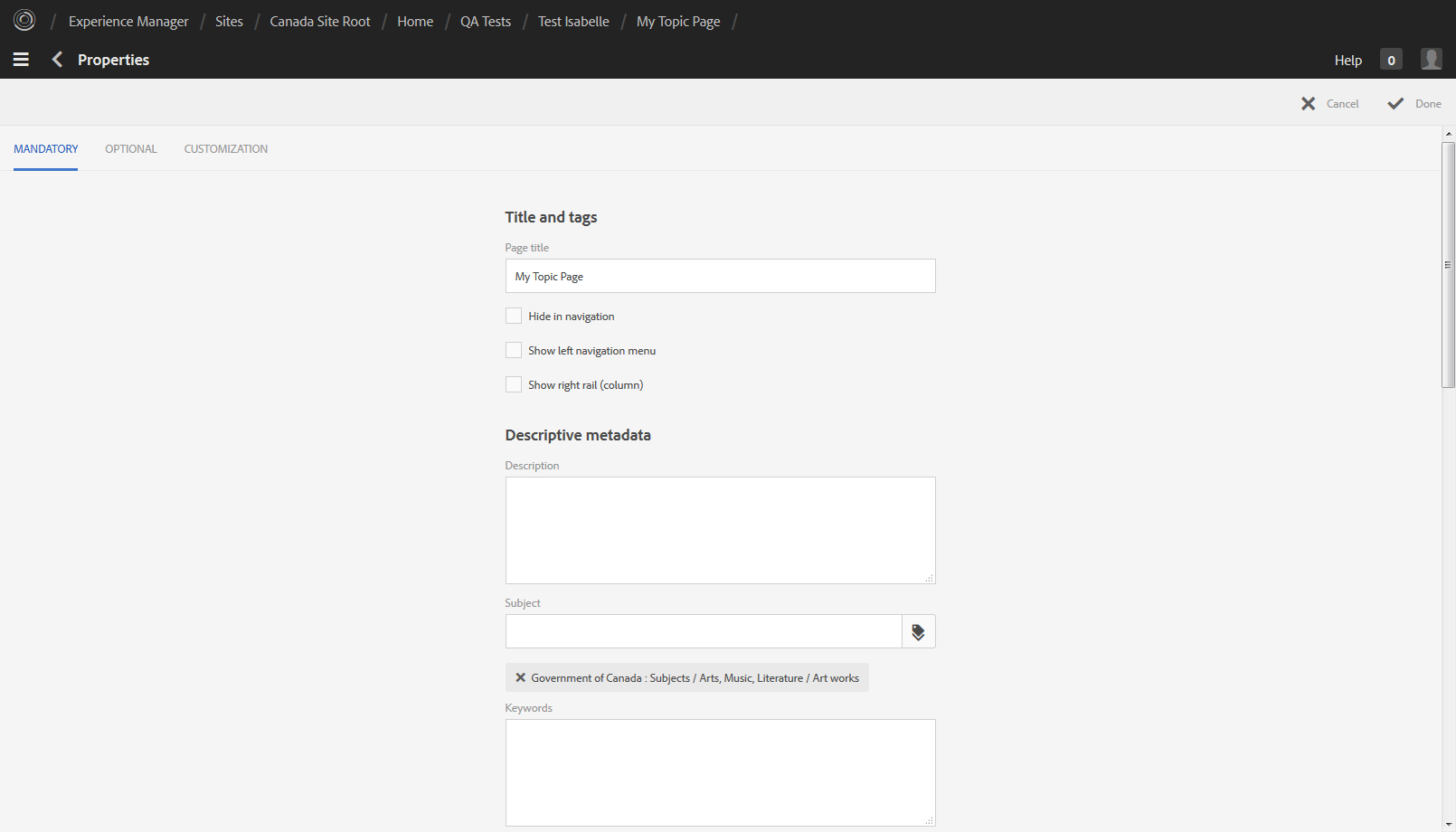 Last segment in the URL of the pageUse keywords from the title, omit short words such as “the”, “a”, etc.Character limit: 150Where it is usedOn Canada.caPart of the HTML source code (og:url)By search enginesSearch results rankingSearch results displayBy social mediaTweets and postsFollow the guidelines for the page title from the COVID-19 metadata creation primerRemove the short wordsTitle of the page, in the language of the pageShould be uniqueCharacter limit: 250Where it is usedIn AEMGenerates the H1 on the page (can be changed when editing the page)Link text in left menu and breadcrumbLink text when inserting hyperlinks to this pageOn Canada.caPart of the HTML source code (<title>, dcterms.title, og:title, H1)By search enginesSearch results rankingSearch results displayBy social mediaTweets and postsFollow the guidelines from the COVID-19 metadata creation primer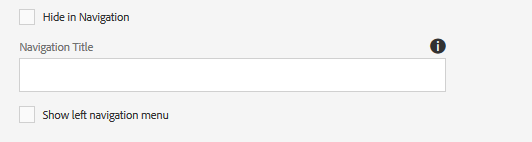 Select to hide the page from the left navigation menu and breadcrumb

Note: The page will appear as parent in the left navigation on child pages (cannot be hidden)Use to overwrite the page title in left navigation menu and breadcrumbWhere it is usedOn Canada.caLink text in left menu and breadcrumbSelect to enable the left navigation menu on the pageDescription of the page, in the language of the pageCharacter limit: 400Where it is usedOn Canada.caPart of the HTML source code (description, dcterms.description, og:description)By search enginesSearch results rankingSearch results displayBy social mediaTweets and postsFollow the guidelines from the COVID-19 metadata creation primerPick values from the controlled list (Core Subject Thesaurus)Values are organized by subject, from general to specificChoose a minimum of one value; there is no maximumTo add values/terms, contact Library and Archives CanadaWhere it is usedOn Canada.caPart of the HTML source code (dcterms.subject)Free text fieldEnter the terms not included in the content (e.g. synonyms)Character limit: 400Where it is usedOn Canada.caPart of the HTML source code (keywords)By Canada.ca search engineSearch results rankingFollow the guidelines from the COVID-19 metadata creation primer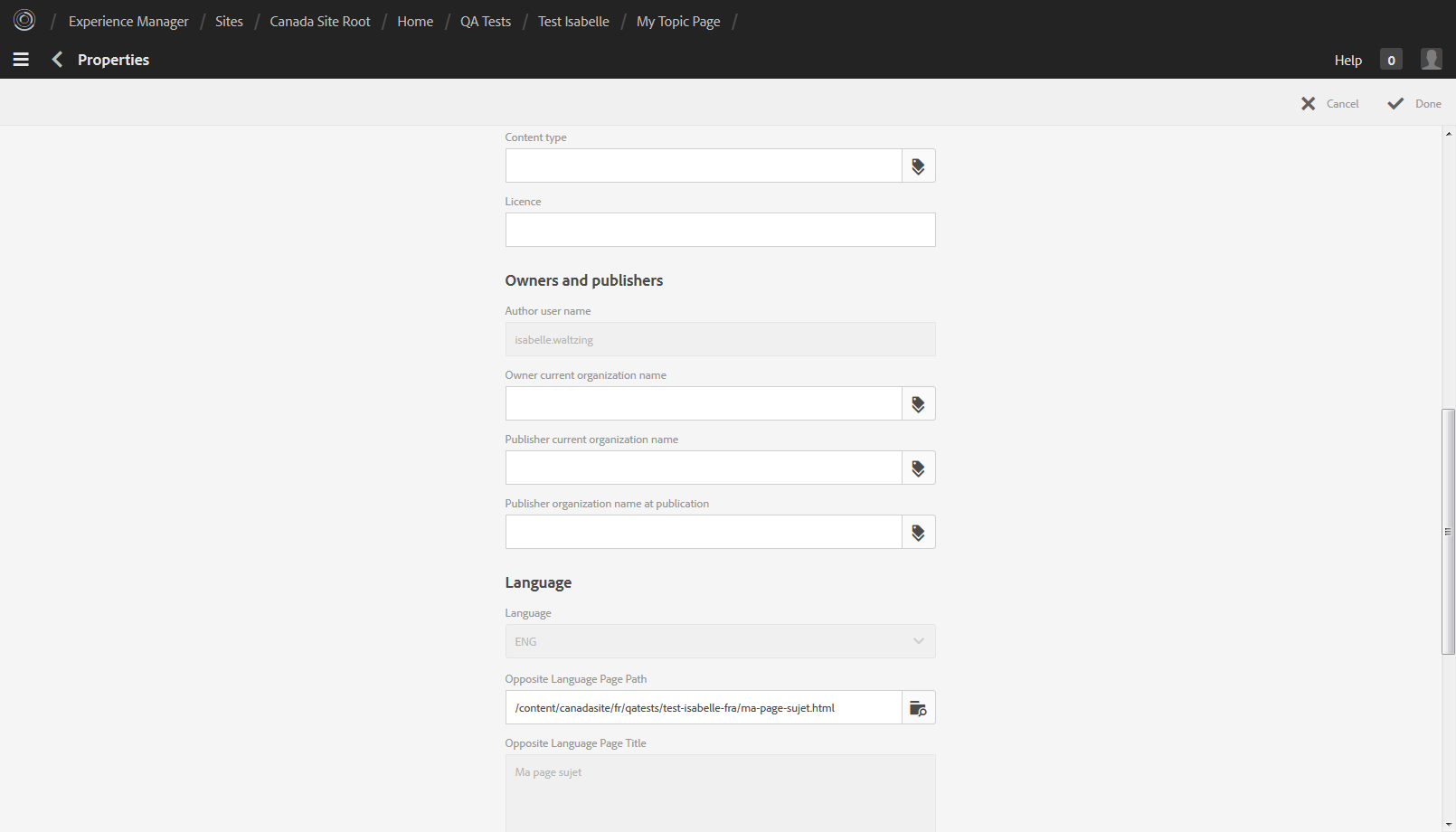 Web-specific subset of the GC Resource Type, describing the nature or genre of the contentPick a value from the controlled list; there is no maximumWhere it is usedOn Canada.caPart of the HTML source code (dcterms.type); could be used in filters as described in the Content and IA SpecificationFollow the guidelines from the COVID-19 metadata creation primerIf no specific licence applies to the content, use:“Open Government Licence” in English“Licence du gouvernement ouvert” in FrenchIdentifies the author who created the page or last updated itName of the institution that owns the content (only one is allowed)Generated by the system; by default, inherits the value from the institutional profileValue is from a controlled listWhere it is usedOn Canada.caPart of the HTML source code (dcterms.creator and “author”)By search enginesSearch results displayBy Adobe AnalyticsReportingEnsure the name of your institution is selected, if not, select it from the listGenerated by the system based on the publisher’s credentials  (only one is allowed)The name of the institution is updated every time the page is updatedValue is from a controlled listGenerated by the system based on the publisher’s credentials  (only one is allowed)This metadata is populated once at the creation of the page; it is a stamp in time and it won’t changeValue is from a controlled list Automatically generated by the systemWhere it is usedOn Canada.caPart of the HTML source code (dcterms.language)By Canada.ca search engineLanguage of the pageLocation of the page in the alternate languageWhere it is usedOn Canada.caLanguage toggle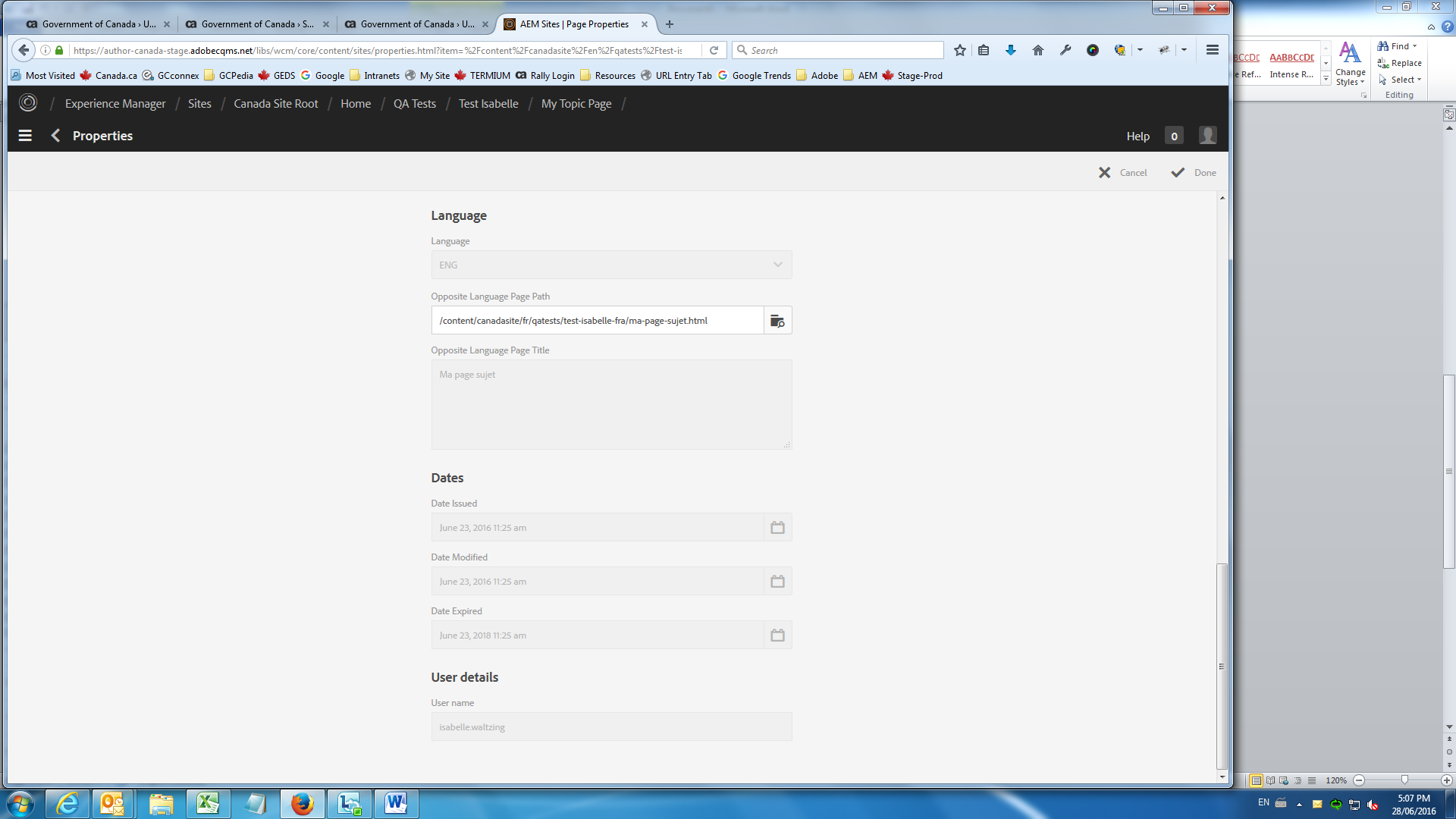 Title of the page in the alternate language Character limit: 250 Date the page was published for the first timeGenerated by the systemWhere it is usedOn Canada.caPart of the HTML source code (dcterms.issued)Generated by the system every time the page is modifiedIndicates the date of the last modification in AEMThe date modified displayed at the bottom and in the HTML source code (dcterms.modified) of the web page corresponds to the date the page was last published live (not displayed in page properties)Where it is used (date last published)By Canada.ca search engineSearch results rankingCheck this box to overwrite the date displayed at the bottom and in the HTML source code of the web page. Select a different date to be displayed at the bottom and in the HTML source code of the web page.Where it is usedOn Canada.caBottom of the page Part of the HTML source code (dcterms.modified)By Canada.ca search engineSearch results rankingGenerated by the system (date published + 2 years)Can be edited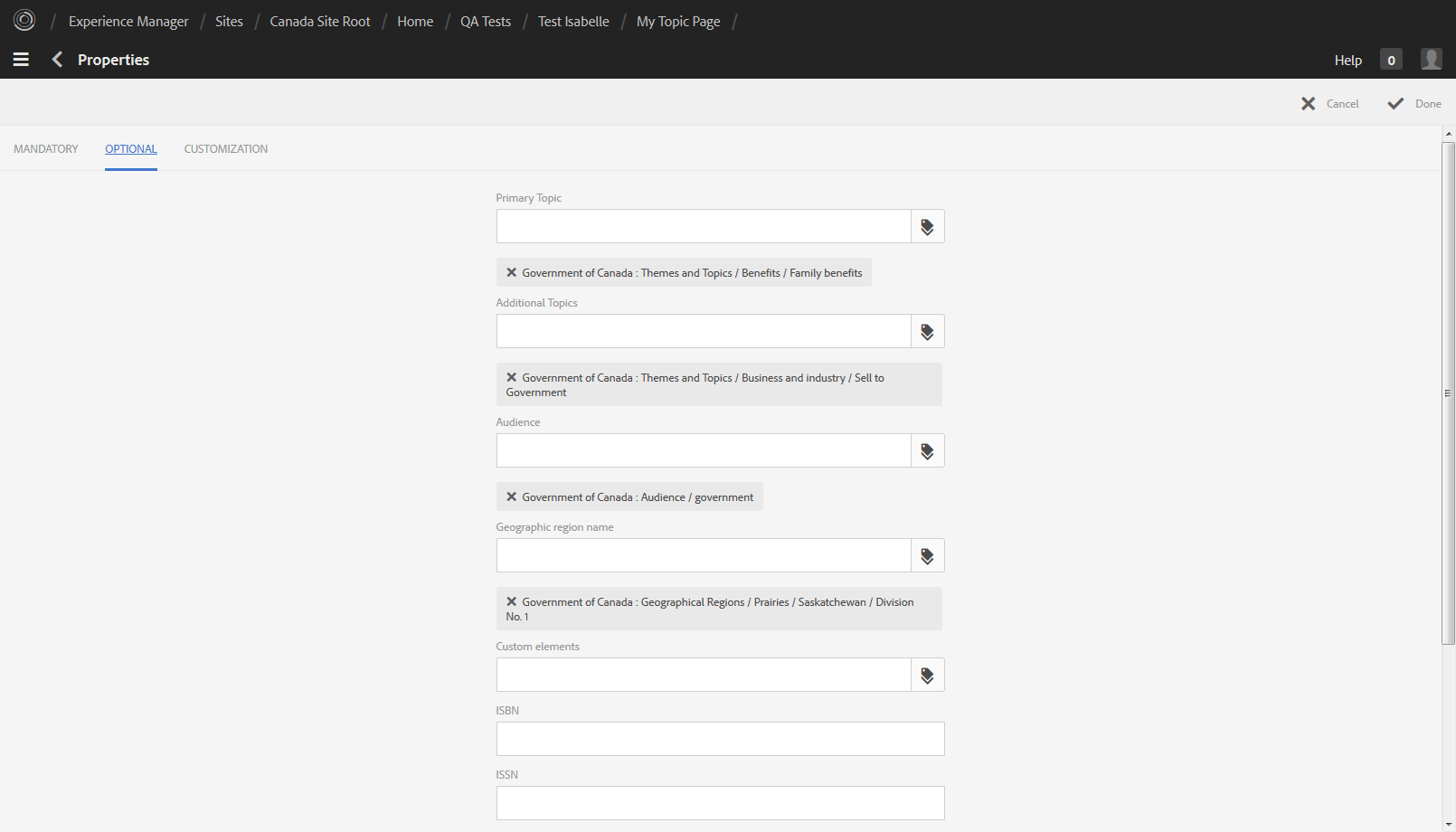 Should only be used on pages linking back to a theme in the breadcrumbSelect the topic that is the most specific to the content of the pagePick from the controlled listOne value allowedFollow the guidelines from the COVID-19 metadata creation primerShould only be used on pages linking back to a theme in the breadcrumbPick from the controlled list (same as “Primary Topic”)Multiple values allowedFollow the guidelines from the COVID-19 metadata creation primerGroup of people for whom the  page is intended or usefulPick from the controlled listMultiple values allowedWhere it is usedOn Canada.caPart of the HTML source code (dcterms.audience)Follow the guidelines from the COVID-19 metadata creation primerSelect the region name which best reflects the geographic scope of the page Pick from the controlled listMultiple values allowedWhere it is usedOn Canada.caPart of the HTML source code (dcterms.spatial)[Not used for the moment]ISBN associated to the pageFree text fieldISSN associated to the pageFree text field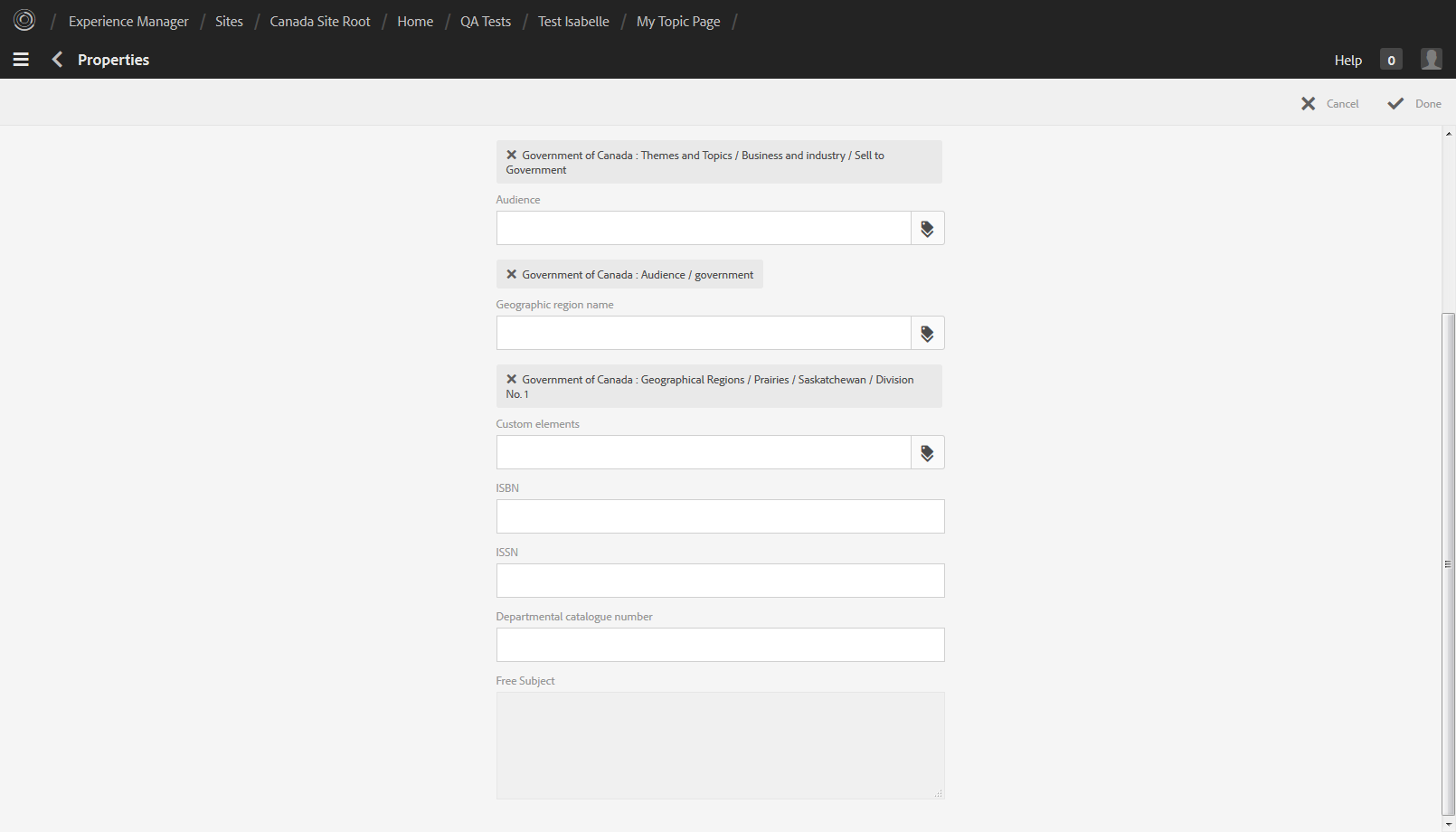 Departmental catalogue number associated to the pageFree text fieldGenerated during the Web Renewal Project; values found in dcterms.subject that didn’t match the Core Subject Thesaurus were copied hereRead onlyUse to overwrite the breadcrumb default behaviour by picking a different parent page
Note: Default breadcrumb follows the node structure in AEMWhere it is usedOn Canada.caParent page in the breadcrumbSelect a topic page if you want the page to link to a theme in the breadcrumb.
For example, if your page is under your institutional profile and you want its breadcrumb to show it under a topic page.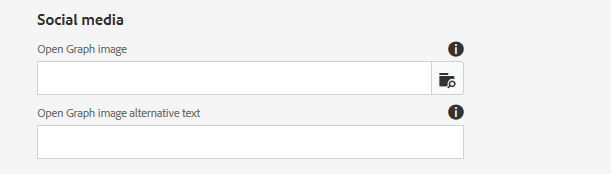 Pick an image to be used by social mediaWhen an image is selected, additional tags are generated for Twitter and Facebook:	og:title	og:image	og:type	og:image:alt	og:url	og:descriptionWhere it is usedOn Canada.caPart of the HTML source code (og:image)By social mediaTweets and postsSelect an image that will be used by social media in tweets and posts.This image will be seen by users sharing the page in social media.If an Open Graph image is specified, enter the description of what is in the imageWhere it is usedOn Canada.caPart of the HTML source code (og:image:alt)By social mediaTweets and postsIf you specify an image, add an alternate text for accessibilityFree text fieldNot part of the HTML source codeCharacter limit: 400Free text fieldIntended for internal use to keep track of subject matter experts Character limit: 400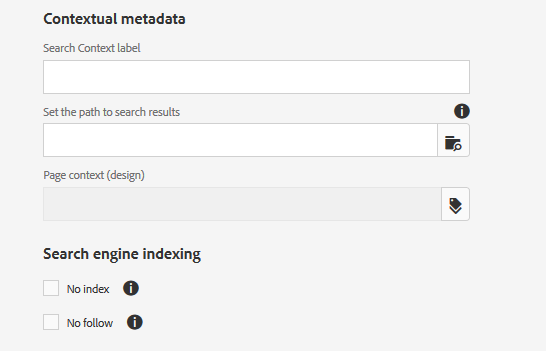 Label to be used in the search box if you enable a contextual search on the pageWhere it is usedOn Canada.caLabel of the search boxPath to the search results pageSelect the banner/style you want to apply to the pageThis is where you set the archive bannerWhere it is usedOn Canada.caBanners and stylesCheck this box if you don’t what the page to appear in search results Where it is usedOn Canada.caPart of the HTML source code (robots)Remove the page from search engine indexing if the content is not intended for the public, otherwise it will appear in search results.Check this box if you don’t want the links on the page to be followed and indexed by search enginesWhere it is usedOn Canada.caPart of the HTML source code (robots)Use to prevent the indexing of the pages listed on the page.